Собрание представителей сельского поселения Ольгиномуниципального района Безенчукский Самарской областивторого созыва    РЕШЕНИЕ«22»  сентября2020 г.									№8/1О формировании постоянных комиссий  Собрания представителей  сельского поселения Ольгино  муниципального района Безенчукский Самарской области второго созыва	В соответствии с Уставом сельского поселения Ольгино  муниципального района Безенчукский Самарской области, Собрание представителей  сельского поселения Ольгино  муниципального района Безенчукский Самарской области второго созыва                                         РЕШИЛО:Сформировать  постоянные комиссии Собрания представителей сельского поселения Ольгино муниципального района Безенчукский Самарской области второго созыва в следующем составе:- Финансово-экономическая комиссия:Фролова В.ЮТарасенко Л.И.      Калмыков Ю.П.- Комиссия по земельно-имущественным вопросам и правотворчеству:Анисимова Е. А.                 Алиева А.В.                 Андреев Ю.Н.- Комиссия по благоустройству и хозяйственной  деятельности:          Тарасенко Л. И.          Шмаков С. В.		          Калмыков Ю. П.-Комиссия по культурно-социальным вопросам                Криволапова Г. В.         Податнов М.В.         Блинова Л.А.2. Настоящее Решение вступает в силу со дня его принятия.3. Опубликовать  настоящее Решение в газете «Вестник сельского поселения Ольгино»Председатель Собрания представителейсельского поселения Ольгиномуниципального района БезенчукскийСамарской области 								Ю.П. Калмыков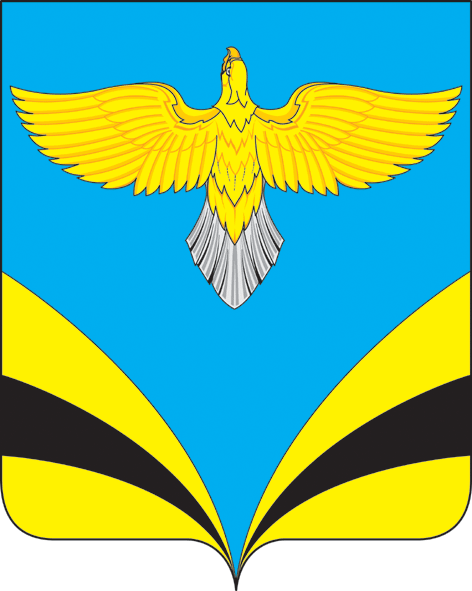 